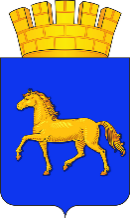 РОССИЙСКАЯ ФЕДЕРАЦИЯКРАСНОЯРСКИЙ  КРАЙМУНИЦИПАЛЬНОЕ ОБРАЗОВАНИЕ ГОРОД МИНУСИНСКМИНУСИНСКИЙ ГОРОДСКОЙ  СОВЕТ ДЕПУТАТОВРЕШЕНИЕг. Минусинск20.02.2024                                                                                         № 18-111рО назначении конкурса по отбору кандидатур на должность Главы города Минусинска В соответствии с частью 2.1 статьи 36 Федерального закона от 06.10.2003 № 131-ФЗ «Об общих принципах организации местного самоуправления в Российской Федерации», Законом Красноярского края от 01.12.2014  № 7-2884 «О некоторых вопросах организации органов местного самоуправления в Красноярском крае», Уставом городского округа город Минусинск Красноярского края, Положением о порядке проведения конкурса по отбору кандидатур  на  должность  Главы города Минусинска, утвержденное решением Минусинского городского Совета депутатов от 06.07.2015 №27-202р «Об утверждении Положения о порядке проведения конкурса по отбору кандидатур  на  должность  Главы города Минусинска», Минусинский городской Совет депутатов РЕШИЛ:          1.Назначить проведение конкурса по отбору кандидатур на должность Главы города Минусинска 04 апреля 2024 года в  14 часов 00 минут 
по местному времени по адресу: Российская Федерация, Красноярский край, 
г. Минусинск, ул.Гоголя,68, зал заседания Минусинского городского Совета депутатов.         2.Утвердить текст объявления о приеме документов от кандидатов согласно приложению.3. Определить ответственным  за прием документов от кандидатов, 
их регистрацию, а также организационное обеспечение работы конкурсной комиссии Демшину Юлию Юрьевну консультанта-юриста аппарата Минусинского городского Совета депутатов. В случае временного отсутствия   Демшиной Ю.Ю. ответственность за прием документов от кандидатов, 
их регистрацию, а также организационное обеспечение работы конкурсной комиссии возлагается  на  Ощепкову Светлану Владимировну - консультанта аппарата Минусинского городского Совета депутатов.4. Поручить председателю Минусинского городского Совета депутатов
Л.И. Чумаченко не позднее дня, следующего за днем принятия настоящего решения, направить Губернатору Красноярского края уведомление 
о проведении конкурса и начале формирования конкурсной комиссии 
в соответствии с настоящим решением.5.Контроль за исполнением решения возложить 
на постоянную комиссию Минусинского городского Совета депутатов 
по вопросам организации местного самоуправления. 6. Решение вступает в силу со дня его принятия и подлежит официальному опубликованию в печатном средстве массовой информации «Минусинск официальный». Председатель Минусинскогогородского Совета депутатов			подпись                   Л.И. ЧумаченкоПриложениек решению Минусинского городского Совета депутатовот 20.02.2024 № 18-111рОбъявление о проведении конкурса  по отбору кандидатур на должностьГлавы города МинусинскаМинусинский городской Совет депутатов объявляет о начале приема документов от граждан, желающих принять участие в конкурсе по отбору кандидатур на должность Главы города Минусинска.Конкурс по отбору кандидатур на должность Главы города Минусинска состоится 04 апреля 2024 года  в 14 часов 00 минут по местному времени. Место проведения конкурса: Российская Федерация, Красноярский край, 
г. Минусинск, ул.Гоголя,68, зал заседания Минусинского городского Совета депутатов.Условия конкурса:Условия и порядок проведения конкурса, формы необходимых для участия в конкурсе документов установлены Положением о порядке проведения конкурса по отбору кандидатур на должность Главы города Минусинска, утвержденным решением Минусинского городского Совета депутатов от 06.07.2015 №27-202р (в редакции решений от 25.12.2017 №5-36р, 
от 27.04.2022 № 52-353р, от 30.01.2024 № 17-104р) (далее – Положение).         Для участия в конкурсе кандидат представляет следующие документы:         1) личное заявление на участие в конкурсе (Приложение 1 к Положению);	2) собственноручно заполненную и подписанную анкету  с приложением фотографий 4 х ., 3 шт. (Приложение 2 к Положению);	3) паспорт или заменяющий его документ;	4) документы, подтверждающие профессиональное образование, стаж работы и квалификацию (при наличии):	- документ о профессиональном образовании;	- трудовую книжку (при наличии) или сведения о трудовой деятельности, оформленные в установленном законодательством порядке, или иной документ, подтверждающий трудовую (служебную) деятельность гражданина, за исключением случая, если иная трудовая (служебная) деятельность ранее не осуществлялась.5) документ, подтверждающий представление Губернатору Красноярского края сведений о доходах, об имуществе и обязательствах имущественного характера, полученных кандидатом, его супругой (супругом), несовершеннолетними детьми, в соответствии с законом Красноярского края от 19.12.2017 № 4-1264 «О представлении гражданами, претендующими на замещение муниципальных должностей, должности главы (руководителя) местной администрации по контракту, и лицами, замещающими указанные должности, сведений о доходах, расходах, об имуществе и обязательствах имущественного характера и проверке достоверности и полноты таких сведений».Сведения представляются по утвержденной Указом Президента Российской Федерации от 23.06.2014 № 460 «Об утверждении формы справки о доходах, расходах, об имуществе и обязательствах имущественного характера и внесении изменений в некоторые акты Президента Российской Федерации» форме справки.       6) справку о наличии (отсутствии) судимости и (или) факта уголовного преследования либо о прекращении уголовного преследования.Справка предоставляется по форме, утвержденной административным регламентом Министерства внутренних дел Российской Федерации по предоставлению государственной услуги по выдаче справок о наличии (отсутствии) судимости и (или) факта уголовного преследования либо о прекращении уголовного преследования, утвержденным приказом МВД России.          Подробную информацию о получении справки можно получить 
на  официальном сайте Главного управления МВД России по Красноярскому краю по ссылке: 
https://24.мвд.рф/citizens/gos_uslugi/Po_linii_informacionnogo_centra/Informacija _o_porjadke_i_srokah_predosta         Также подаются копии документов, указанных в подпунктах 3 и 4 настоящего объявления.         По желанию кандидата им могут быть представлены документы о дополнительном профессиональном образовании, о присвоении ученой степени, ученого звания, о награждении наградами и присвоении почетных званий и иные документы, характеризующие его личность, профессиональную подготовку.Представленные кандидатом сведения могут быть проверены в порядке, установленном действующим законодательством.Вышеуказанные документы, кандидат представляет лично с 22.02.2024 года по 27.03.2024 года в Минусинский городской Совет депутатов, по адресу: Российская Федерация, Красноярский край, г. Минусинск, ул. Гоголя, 68, 
каб. 3.Прием документов от кандидатов осуществляет Демшина Юлия Юрьевна консультант – юрист  аппарата Минусинского городского Совета депутатов. 
В случае временного отсутствия Демшиной Ю.Ю. прием документов 
от кандидатов осуществляется Ощепковой Светланой Владимировной - консультантом аппарата Минусинского городского Совета депутатов.Документы принимаются ежедневно в рабочие дни с 09:00 до 12:00 часов и с 13:00 до 16:00 часов. В выходные и нерабочие праздничные дни с 11:00 до 13:00 часов. Телефон для справок 8(39132) 2-07-60.	В качестве конкурсного задания кандидат представляет разработанную им программу действий, направленную на улучшение социально-экономической ситуации в муниципальном образовании (далее - Программа).        Программа обязательно должна содержать:        1) оценку текущего социально-экономического состояния муниципального образования;        2) описание основных социально-экономических проблем муниципального образования;         3) комплекс предлагаемых кандидатом мер, направленных на улучшение социально-экономического положения и решение основных проблем муниципального образования;        4) предполагаемую структуру   администрации города Минусинска;        5) предполагаемые сроки реализации Программы.        Программа подписывается кандидатом и представляется Комиссии в день проведения конкурса.Программа должна быть прошита, листы пронумерованы. Программа представляется в запечатанном и подписанном гражданином конверте с указанием количества документов и листов в конверте. Программа представляется объемом до двадцати страниц машинописного текста гарнитурой шрифта TimesNewRoman размером № 14.Кандидат не допускается к участию в конкурсе в случае:а) не достижения на день проведения конкурса возраста 21 года;б) наличия у него ограничений пассивного избирательного права для избрания выборным должностным лицом местного самоуправления установленных Федеральным законом от 12.06.2002 года № 67-ФЗ «Об основных гарантиях избирательных прав и права на участие в референдуме граждан Российской Федерации»;в) признания гражданина ограниченно дееспособным решением суда, вступившим в законную силу;г) в случае непредставления или несвоевременного представления документов для участия в конкурсе, указанных в подпунктах 1-3 и 5 (в части документа, подтверждающего представление сведений Губернатору Красноярского края) и 6 пункта 3.1 Положения, представления их не в полном объеме или не по формам, утвержденным Положением.С Положением можно ознакомиться по адресу: Российская Федерация, Красноярский край, г. Минусинск, ул. Гоголя, 68, каб. 3 (в часы приема документов), на сайте муниципального образования город Минусинск в разделе «Отбор кандидатур на должность Главы города Минусинска», а также 
в печатном средстве массовой информации «Минусинск официальный» 
от 16.02.2024 № 11/1.